Monday 8th FebruaryInstructions – what is a fraction?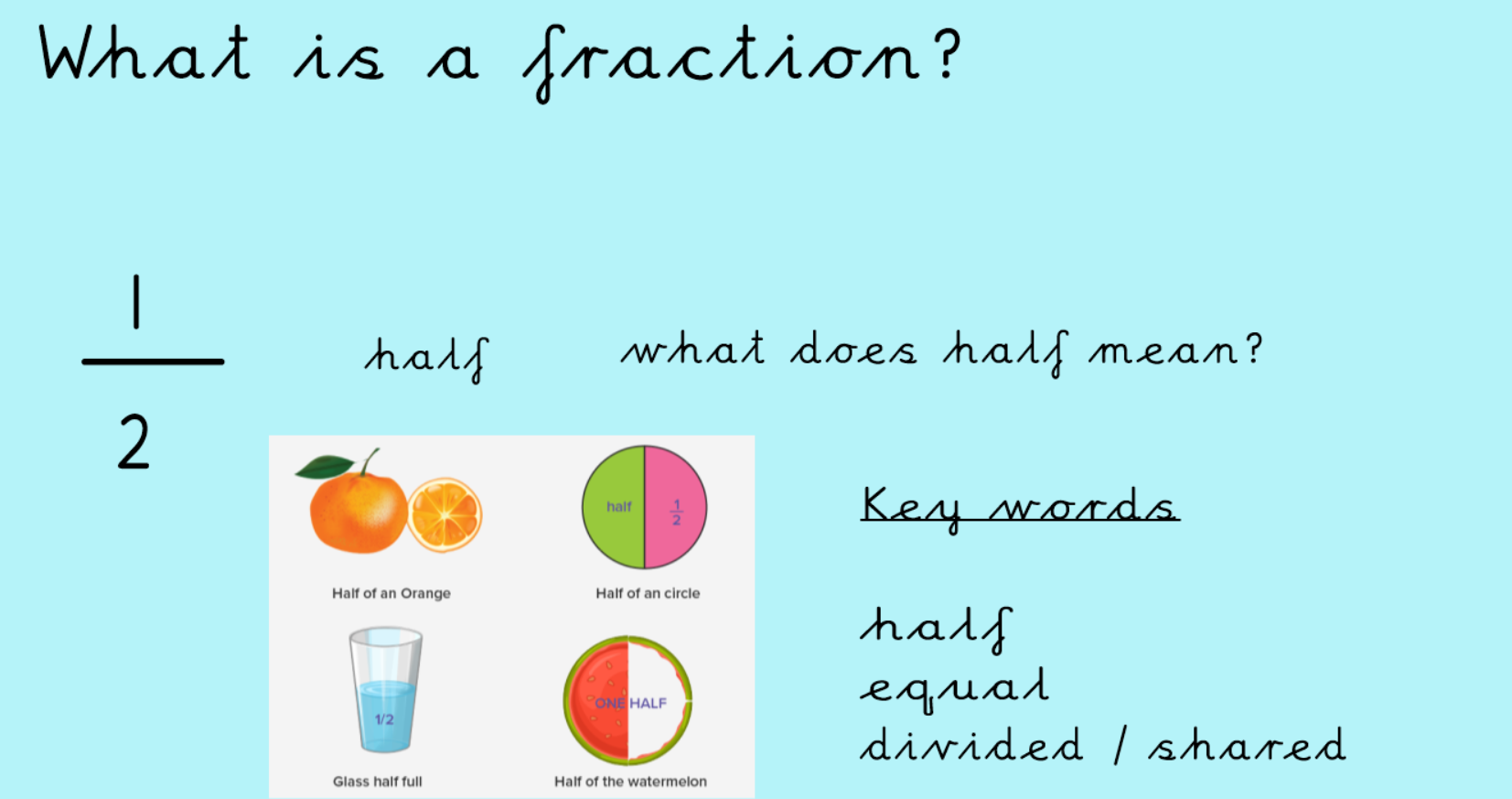 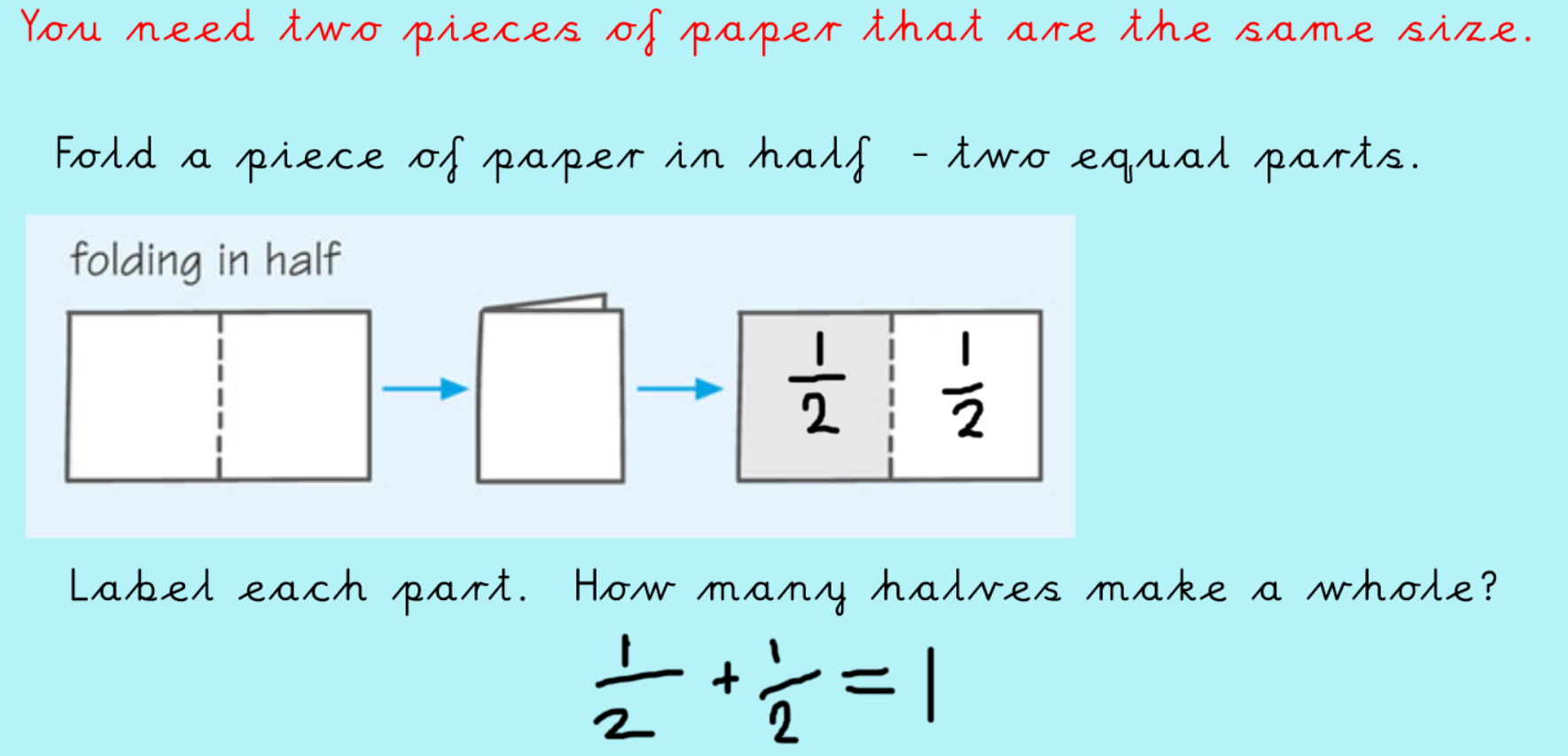 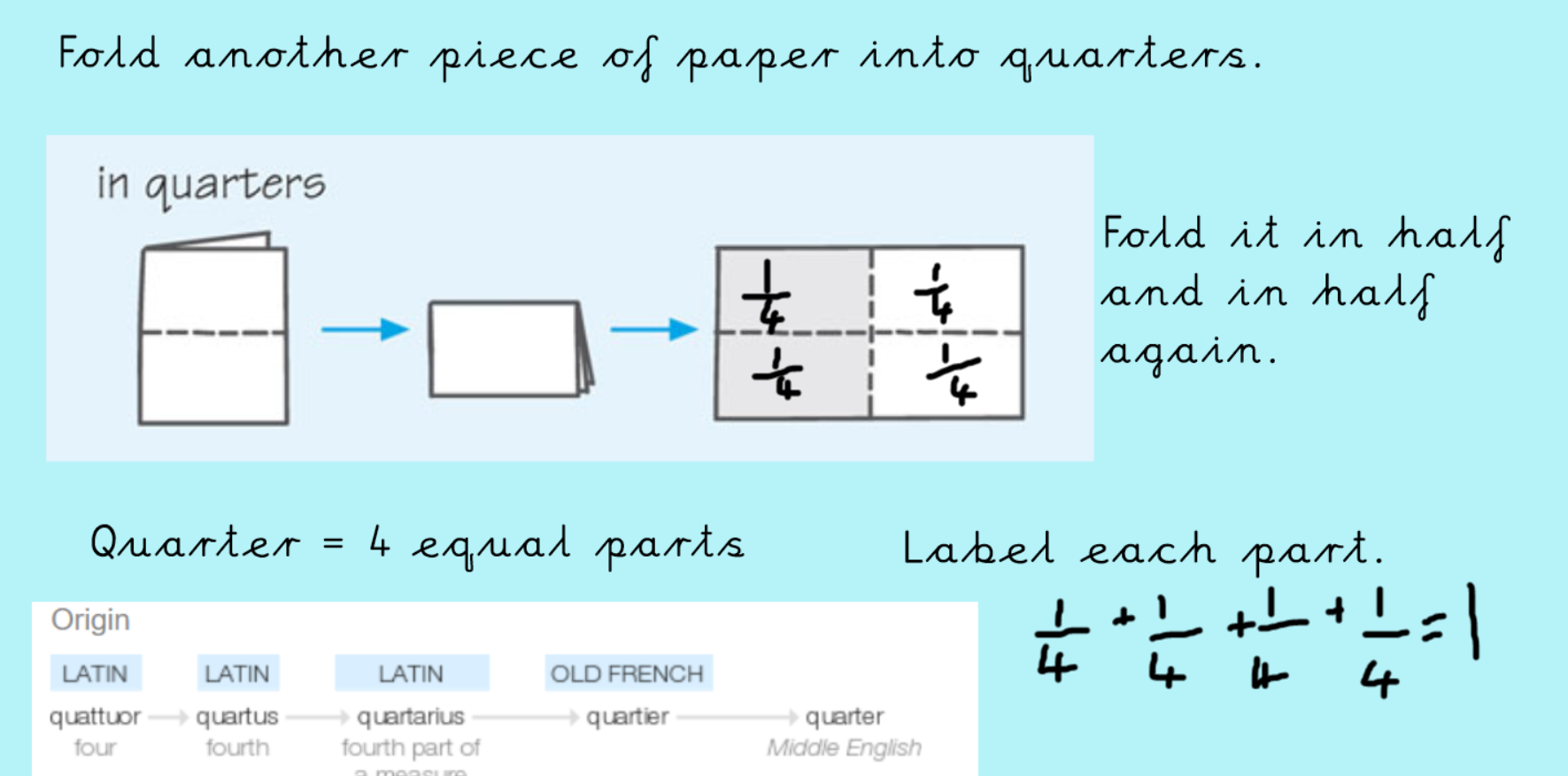 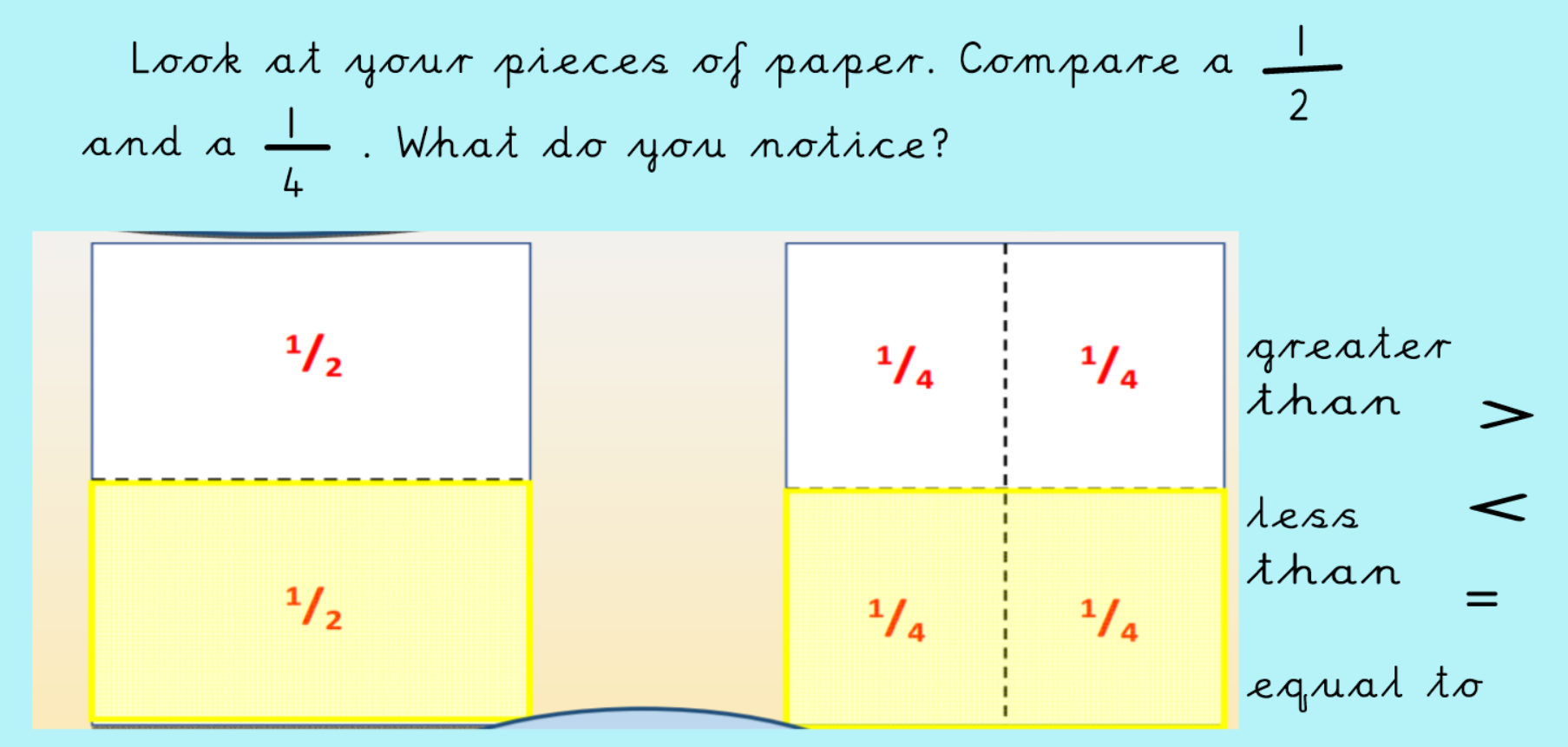 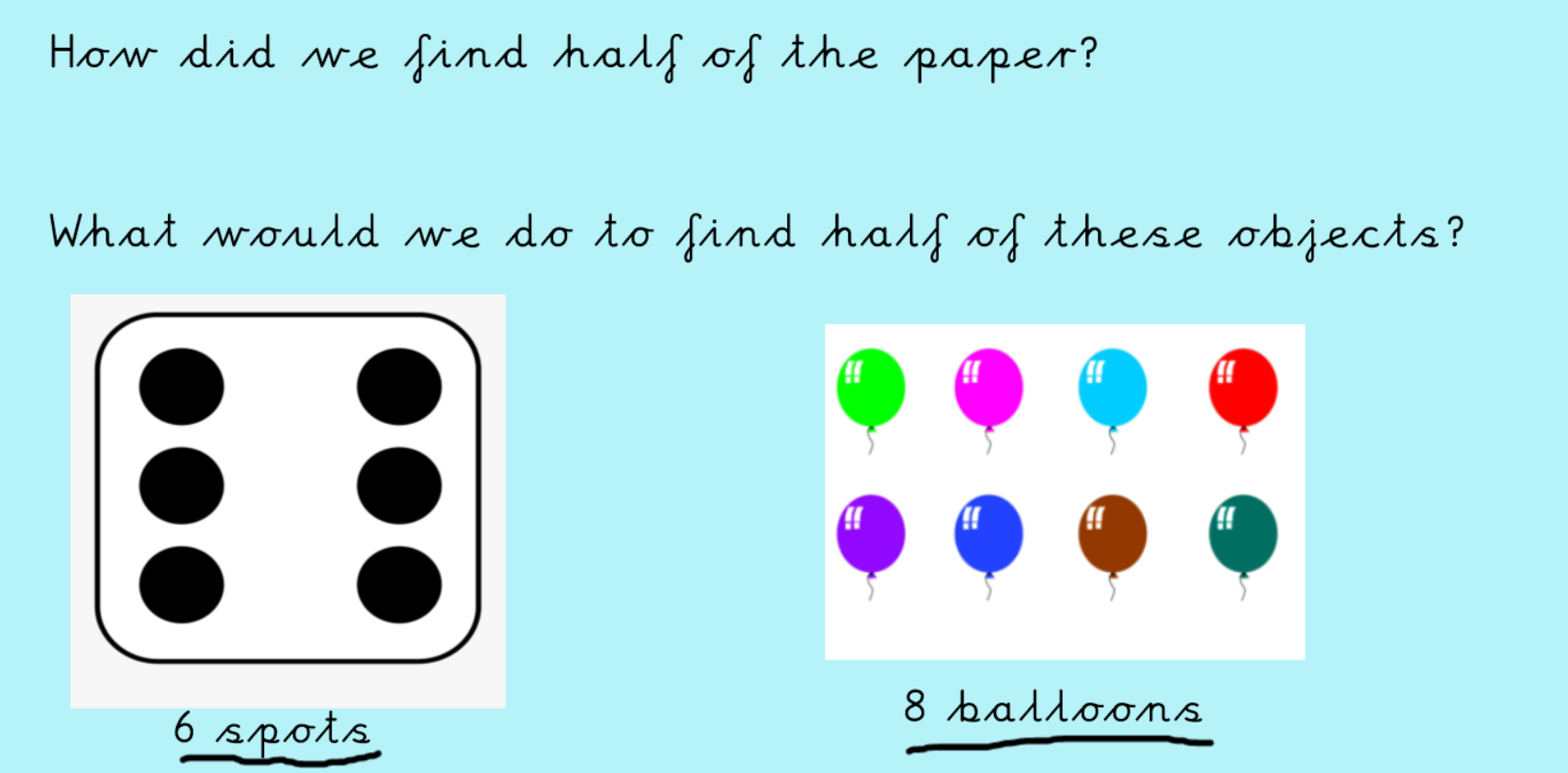 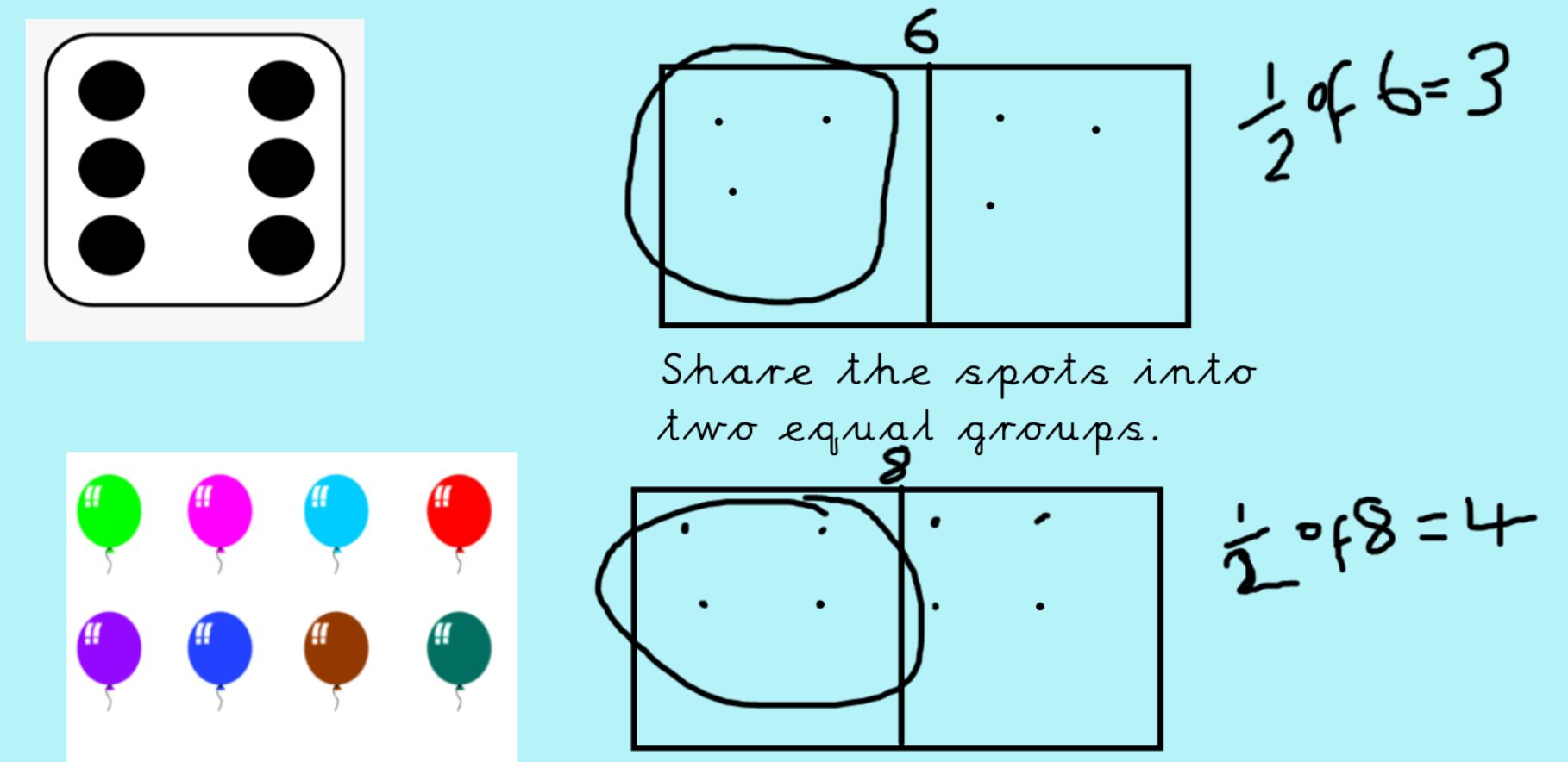 